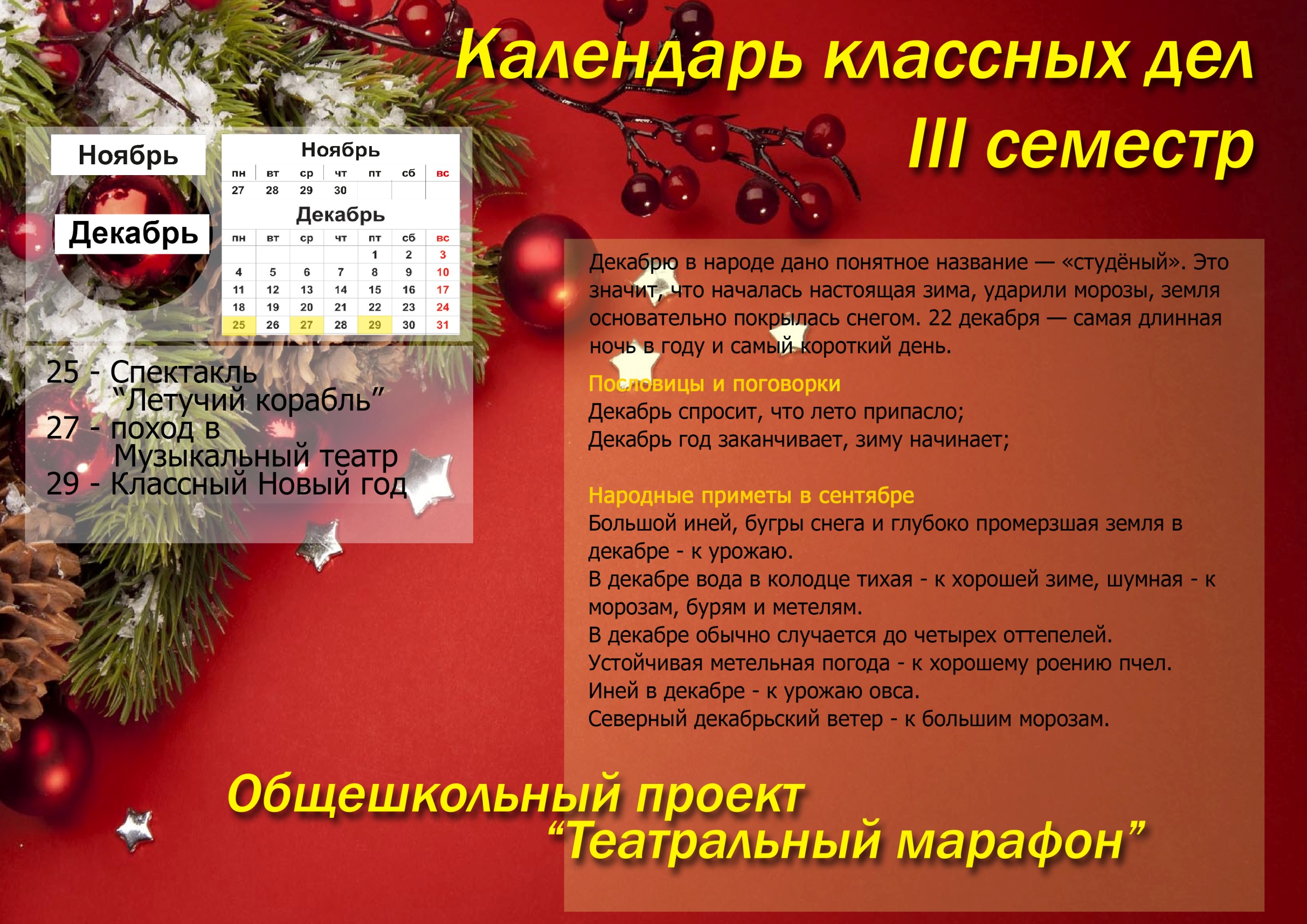 2 семестроктябрь – ноябрь 2017 г.октябрь – ноябрь 2017 г.октябрь – ноябрь 2017 г.октябрь – ноябрь 2017 г.октябрь – ноябрь 2017 г.Понедельник Вторник Среда Четверг Пятница Суббота Воскресение 1 неделя272829301231 неделяРабота над проектомХореографияШахматыХореографияОбщешкольный проект «Театральный марафон»Общешкольный проект «Театральный марафон»2 неделя456789102 неделя«Письмо деду Морозу!»(начало работы)ХореографияШахматыКонкурс – игра «Зимние интеллектуальные игры»Работа над пректом3 неделя111213141516173 неделяКонкурс рисунков«Моя школа»Хореография ШахматыХореографияРабота над проектом. Репетиция на сцене4 неделя181920212223244 неделяУчебный проект «Красная книга» (окр. мир)Спектакль 4 классаИнтеллектуальная игра «Кто прав?»ХореографияСпектакль 1 классаСпектакль 9 класса5 неделя252627282930315 неделяРабота над проектомСпектакль 3 классаНовогоднее представление «Аладдин» Беседа по техники безопасности  пред зимними каникуламиПраздник «Классный Новый год!»6 неделяКАНИКУЛЫ С 30.12 – 08.01КАНИКУЛЫ С 30.12 – 08.01КАНИКУЛЫ С 30.12 – 08.01КАНИКУЛЫ С 30.12 – 08.01КАНИКУЛЫ С 30.12 – 08.01